Муниципальное образование Кондинский район(Ханты – Мансийский автономный округ – Югра)ГЛАВА КОНДИНСКОГО РАЙОНАПОСТАНОВЛЕНИЕот 10 февраля 2014 года				              		        № 7 - ппгт.МеждуреченскийО награжденииРуководствуясь решением Думы Кондинского района от 15 сентября 2011 года № 135 «Об утверждении Положения о почетном звании и наградах Кондинского района», на основании протокола заседания Межведомственной комиссии по наградам от 07 февраля 2014 года № 02 и представленных документов:	1. Наградить Почетной грамотой главы Кондинского района:	1.1. За значительный вклад в развитие и эксплуатацию магистральных нефтепроводов и в связи с празднованием 35-летнего юбилея Урайского управления магистральных нефтепроводов открытого акционерного общества «Сибнефтепровод»:	Мухина Виталия Валентиновича - водителя автомобиля пожарного вахтового обслуживания нефтеперекачивающей станции «Ильичевка» линейной производственно-диспетчерской станции «Конда» филиала «Урайское управление магистральных нефтепроводов» открытого акционерного общества «Сибнефтепровод», пгт.Междуреченский.		Новикова Владимира Сергеевича - оператора нефтепродуктоперекачивающей станции участка оперативного управления производством линейной производственно-диспетчерской станции «Конда» филиала «Урайское управление магистральных нефтепроводов» открытого акционерного общества «Сибнефтепровод», пгт.Междуреченский.	1.2. За многолетний добросовестный труд, высокое профессиональное мастерство и в связи с 70-летием со дня образования треста «Тюменьоблстрой»:	Гущина Александра Геннадьевича - грузчика - стропальщика, строительного участка пгт.Междуреченский общества с ограниченной ответственностью «Строительно-монтажное управление «Тюменьоблстрой», с.Леуши.	2. Наградить Благодарственным письмом главы Кондинского района: 	2.1. За значительный вклад в развитие и эксплуатацию магистральных нефтепроводов и в связи с празднованием 35-летнего юбилея Урайского управления магистральных нефтепроводов открытого акционерного общества «Сибнефтепровод»:	Коновальцева Виктора Алексеевича - машиниста трубоукладчика линейной аварийно-эксплуатационной службы нефтеперекачивающей станции «Ягодное» филиала «Урайское управление магистральных нефтепроводов» открытого акционерного общества «Сибнефтепровод», пгт.Междуреченский.	2.2. За вклад в социально–экономическое развитие Кондинского района         и в связи с празднованием 90-летнего юбилея со дня образования Кондинского района:	Богордаеву Елизавету Павловну;	Брускову Анну Васильевну;	Денискову Тамару Степановну;	Ефанову Галину Ивановну;	Каминскую Валентину Александровну;	Колпащикова Валерия Ивановича;	Колпащикову Галину Степановну;	Колпакову Анфису Григорьевну;	Мартьянова Виктора Михайловича;	Мартьянову Людмилу Дмитриевну;	Михайлюк Веру Ивановну;	Палецких Анатолия Игнатьевича;	Пальчик Анну Васильевну;	Пальчик Ивана Васильевича;	Румянцева Николая Терентьевича;	Филимонова Юрия Алексеевича;	Ядрину Светлану Михайловну.3. Настоящее постановление опубликовать в газете «Кондинский вестник» и разместить на официальном сайте органов местного самоуправления Кондинского района.4. Контроль за выполнением настоящего постановления оставляю        за собой. Глава Кондинского района                                                              А.Н.Поздеев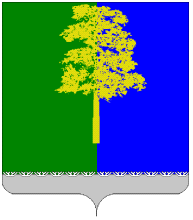 